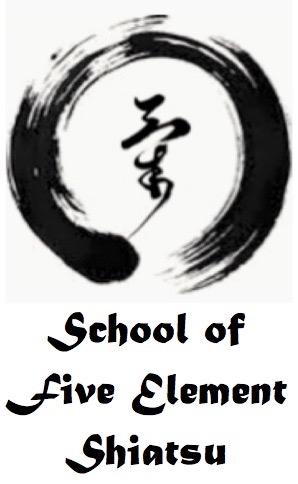 Workshop Registration and Booking Form Course Title: Start Date: Venue: Personal DetailsFull Name:Address:   Telephone Numbers:	Home					Mobile  	 	     		Email  Date of Birth:   								  Emergency Contact Details: Name 				TelephoneOccupation and Experience (if relevant)Occupation		 QualificationsPrevious and Related experienceWhy do you want to study on one of our coursesHow did you hear about the School?BOOKING FORMPersonal Details Name Telephone 					MobileDiscover Shiatsu (Basic Skills), Sotai & Qigong WorkshopsLocation you wish to attend -----------------------------------------    -  weekend  	mid-week  Starting date of course ------------                                                                 - £……. enclosed  Shiatsu for Family and Friends -BeginnersLocation you wish to attend -------------------------------------------------------------------------------------Starting date of course  ------------------------------------ weekend    mid-week    residential  I enclose £450.00. full fee 		I enclose £50 deposit Japanese Acupressure Massage-Shiatsu Practitioner Course Year 1Location and course you wish to attend -----------------------------------------------------------------------------Starting date of course  ------------------------------------ weekend    mid-week I enclose £1950.00 full fee.       I enclose £100.00 deposit.	 Seated Acupressure/On-Site Massage CourseCircle & tick applicable optionLocation you wish to attend    --------------------------------------------------  weekend   mid-week Starting date of course  ______________________  enclosed  £50.00 Deposit enclosed Please note full fees are due 21 days before the start of the course unless otherwise agreed.Please email us for BACS details (preferred) or make payments by cheque payable to Andrew Parfitt at the address below 